ПРАВИТЕЛЬСТВО РОССИЙСКОЙ ФЕДЕРАЦИИ
ПОСТАНОВЛЕНИЕ
от 16 апреля 2013 г. N 344
О ВНЕСЕНИИ ИЗМЕНЕНИЙ
В НЕКОТОРЫЕ АКТЫ ПРАВИТЕЛЬСТВА РОССИЙСКОЙ ФЕДЕРАЦИИ
ПО ВОПРОСАМ ПРЕДОСТАВЛЕНИЯ КОММУНАЛЬНЫХ УСЛУГПравительство Российской Федерации постановляет:1. Утвердить прилагаемые изменения, которые вносятся в акты Правительства Российской Федерации по вопросам предоставления коммунальных услуг.2. Органам государственной власти субъектов Российской Федерации до 1 июня 2013 г. обеспечить приведение нормативных правовых актов субъектов Российской Федерации в соответствие с изменениями, утвержденными настоящим постановлением.3. Рекомендовать органам местного самоуправления обеспечить путем проведения общих собраний собственников помещений в многоквартирных домах информирование собственников помещений, осуществляющих непосредственное управление многоквартирными домами, о мероприятиях по энергосбережению в случае, если объем потребленного на общедомовые нужды коммунального ресурса, определенный на основе показаний коллективных (общедомовых) приборов учета, превышает соответствующие нормативы потребления.4. Установить, что:1) пункт 1 изменений, утвержденных настоящим постановлением, вступает в силу через 7 дней со дня официального опубликования настоящего постановления;2) пункт 2 изменений, утвержденных настоящим постановлением, вступает в силу с 1 июня 2013 г., за исключением подпунктов "с" и "т", которые вступают в силу с 1 января 2015 г.Председатель ПравительстваРоссийской ФедерацииД.МЕДВЕДЕВУтвержденыпостановлением ПравительстваРоссийской Федерацииот 16 апреля 2013 г. N 344ИЗМЕНЕНИЯ,
КОТОРЫЕ ВНОСЯТСЯ В АКТЫ ПРАВИТЕЛЬСТВА РОССИЙСКОЙ ФЕДЕРАЦИИ
ПО ВОПРОСАМ ПРЕДОСТАВЛЕНИЯ КОММУНАЛЬНЫХ УСЛУГПункт 1 вступает в силу через 7 дней со дня официального опубликования.1. В Правилах установления и определения нормативов потребления коммунальных услуг, утвержденных постановлением Правительства Российской Федерации от 23 мая 2006 г. N 306 (Собрание законодательства Российской Федерации, 2006, N 22, ст. 2338; 2012, N 15, ст. 1783):а) в пункте 7:абзац третий подпункта "в" исключить;абзац третий подпункта "е" исключить;б) абзац второй пункта 29 признать утратившим силу;в) в приложении к указанным Правилам:пункт 3 изложить в следующей редакции:"3. Норматив потребления коммунальной услуги по отоплению в жилых помещениях (Гкал в месяц на 1 кв. м общей площади всех жилых и нежилых помещений в многоквартирном доме или жилого дома) определяется по следующей формуле:(формула 5),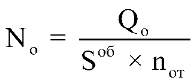 где:- суммарный за отопительный период расход тепловой энергии на отопление многоквартирных домов или жилых домов, определенный по показаниям коллективных (общедомовых) приборов учета в многоквартирных домах или индивидуальных приборов учета в жилых домах (Гкал);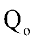 - общая площадь всех жилых и нежилых помещений в многоквартирных домах или общая площадь жилых домов (кв. м);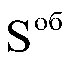 - период, равный продолжительности отопительного периода (количество календарных месяцев, в том числе неполных, в отопительном периоде), в котором произведены измерения суммарного расхода тепловой энергии на отопление многоквартирных домов или жилых домов.";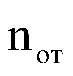 дополнить пунктом 3(1) следующего содержания:"3(1). При наличии технической возможности установки коллективных (общедомовых) приборов учета норматив потребления коммунальной услуги по отоплению в жилых помещениях определяется по формуле 5 с учетом повышающего коэффициента, составляющего:с 1 января 2015 г. по 30 июня 2015 г. - 1,1;с 1 июля 2015 г. по 31 декабря 2015 г. - 1,2;с 1 января 2016 г. по 30 июня 2016 г. - 1,4;с 1 июля 2016 г. по 31 декабря 2016 г. - 1,5;с 2017 года - 1,6.";пункт 4 признать утратившим силу;дополнить пунктом 5(1) следующего содержания:"5(1). При наличии технической возможности установки коллективных (общедомовых), индивидуальных или общих (квартирных) приборов учета норматив потребления коммунальной услуги по холодному водоснабжению (норматив потребления коммунальной услуги по горячему водоснабжению) в жилых помещениях определяется по формуле 6 с учетом повышающего коэффициента, составляющего:с 1 января 2015 г. по 30 июня 2015 г. - 1,1;с 1 июля 2015 г. по 31 декабря 2015 г. - 1,2;с 1 января 2016 г. по 30 июня 2016 г. - 1,4;с 1 июля 2016 г. по 31 декабря 2016 г. - 1,5;с 2017 года - 1,6.";дополнить пунктом 7(1) следующего содержания:"7(1). При наличии технической возможности установки коллективных (общедомовых), индивидуальных или общих (квартирных) приборов учета норматив потребления коммунальной услуги по холодному (горячему) водоснабжению на общедомовые нужды определяется по формуле 8 с учетом повышающего коэффициента, составляющего:с 1 января 2015 г. по 30 июня 2015 г. - 1,1;с 1 июля 2015 г. по 31 декабря 2015 г. - 1,2;с 1 января 2016 г. по 30 июня 2016 г. - 1,4;с 1 июля 2016 г. по 31 декабря 2016 г. - 1,5;с 2017 года - 1,6.";дополнить пунктом 8(1) следующего содержания:"8(1). При наличии технической возможности установки коллективных (общедомовых), индивидуальных или общих (квартирных) приборов учета норматив потребления коммунальной услуги по электроснабжению в жилых помещениях определяется по формуле 9 с учетом повышающего коэффициента, составляющего:с 1 января 2015 г. по 30 июня 2015 г. - 1,1;с 1 июля 2015 г. по 31 декабря 2015 г. - 1,2;с 1 января 2016 г. по 30 июня 2016 г. - 1,4;с 1 июля 2016 г. по 31 декабря 2016 г. - 1,5;с 2017 года - 1,6.";дополнить пунктом 9(1) следующего содержания:"9(1). При наличии технической возможности установки коллективных (общедомовых), индивидуальных или общих (квартирных) приборов учета норматив потребления коммунальной услуги по электроснабжению на общедомовые нужды определяется по формуле 10 с учетом повышающего коэффициента, составляющего:с 1 января 2015 г. по 30 июня 2015 г. - 1,1;с 1 июля 2015 г. по 31 декабря 2015 г. - 1,2;с 1 января 2016 г. по 30 июня 2016 г. - 1,4;с 1 июля 2016 г. по 31 декабря 2016 г. - 1,5;с 2017 года - 1,6.";пункт 18 изложить в следующей редакции:"18. Норматив потребления коммунальной услуги по отоплению в жилых и нежилых помещениях (Гкал на 1 кв. м общей площади всех жилых и нежилых помещений в многоквартирном доме или жилого дома в месяц) определяется по следующей формуле:(формула 18),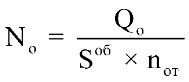 где:- количество тепловой энергии, потребляемой за один отопительный период многоквартирными домами, не оборудованными коллективными (общедомовыми) приборами учета тепловой энергии, или жилыми домами, не оборудованными индивидуальными приборами учета тепловой энергии (Гкал), определяемое по формуле 19;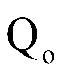 - общая площадь всех жилых и нежилых помещений в многоквартирных домах или общая площадь жилых домов (кв. м);- период, равный продолжительности отопительного периода (количество календарных месяцев, в том числе неполных, в отопительном периоде).";наименование подраздела "Формула расчета норматива потребления коммунальной услуги по отоплению на общедомовые нужды" исключить;пункт 21 признать утратившим силу;пункт 27 изложить в следующей редакции:"27. Норматив потребления коммунальной услуги по холодному (горячему) водоснабжению на общедомовые нужды (куб. м в месяц на 1 кв. м общей площади помещений, входящих в состав общего имущества в многоквартирном доме) определяется по следующей формуле:(формула 26),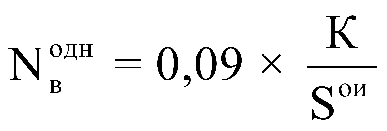 где:- норматив потребления коммунальной услуги по холодному (горячему) водоснабжению (куб. м в месяц на 1 человека), определяемый в соответствии с пунктами 23 - 26 настоящего документа;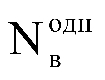 0,09 - расход холодной (горячей) воды на общедомовые нужды (куб. м в месяц на 1 человека);K - численность жителей, проживающих в многоквартирных домах, в отношении которых определяется норматив;- общая площадь помещений, входящих в состав общего имущества в многоквартирных домах (кв. м).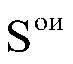 Общая площадь помещений, входящих в состав общего имущества в многоквартирном доме, определяется как суммарная площадь следующих помещений, не являющихся частями квартир многоквартирного дома и предназначенных для обслуживания более одного помещения в многоквартирном доме (согласно сведениям, указанным в паспорте многоквартирного дома): площади межквартирных лестничных площадок, лестниц, коридоров, тамбуров, холлов, вестибюлей, колясочных, помещений охраны (консьержа) в этом многоквартирном доме, не принадлежащих отдельным собственникам.".Пункт 2 изменений вступает в силу с 1 июня 2013 года.2. В Правилах предоставления коммунальных услуг собственникам и пользователям помещений в многоквартирных домах и жилых домов, утвержденных постановлением Правительства Российской Федерации от 6 мая 2011 г. N 354 "О предоставлении коммунальных услуг собственникам и пользователям помещений в многоквартирных домах и жилых домов" (Собрание законодательства Российской Федерации, 2011, N 22, ст. 3168; 2012, N 23, ст. 3008; N 36, ст. 4908):а) в подпункте "в" пункта 4 слова ", а также из помещений, входящих в состав общего имущества в многоквартирном доме," исключить;б) в подпункте "з" пункта 19:слова "а также" исключить;дополнить словами ", а также порядок и условия приема показаний приборов учета";в) в пункте 31:подпункт "г" дополнить словами ", с получением данных в ходе проверки достоверности переданных потребителем исполнителю сведений о показаниях приборов учета, снятия показаний индивидуальных, общих (квартирных), комнатных приборов учета (распределителей), установленных вне жилых (нежилых) помещений";дополнить подпунктом "е(1)" следующего содержания:"е(1)) осуществлять не реже 1 раза в 6 месяцев снятие показаний индивидуальных, общих (квартирных), комнатных приборов учета (распределителей), установленных вне жилых (нежилых) помещений, проверку состояния таких приборов учета (если договором, содержащим положения о предоставлении коммунальных услуг, и (или) решениями общего собрания собственников помещений в многоквартирном доме не установлен иной порядок снятия показаний таких приборов учета);";дополнить подпунктом "у(1)" следующего содержания:"у(1)) направлять средства, полученные в качестве разницы при расчете размера платы за коммунальные услуги с применением повышающих коэффициентов, на реализацию мероприятий по энергосбережению и повышению энергетической эффективности;";г) в пункте 32:подпункт "г" изложить в следующей редакции:"г) осуществлять не чаще 1 раза в 6 месяцев проверку достоверности передаваемых потребителем исполнителю сведений о показаниях индивидуальных, общих (квартирных), комнатных приборов учета (распределителей), установленных в жилых (нежилых) помещениях, путем посещения помещений, в которых установлены эти приборы учета, а также проверку состояния указанных приборов учета;";дополнить подпунктом "е(1)" следующего содержания:"е(1)) устанавливать количество граждан, проживающих (в том числе временно) в занимаемом потребителем жилом помещении, в случае если жилое помещение не оборудовано индивидуальными или общими (квартирными) приборами учета холодной воды, горячей воды, электрической энергии и газа, и составлять акт об установлении количества таких граждан;";д) пункт 33 дополнить подпунктом "к(1)" следующего содержания:"к(1)) при наличии индивидуального, общего (квартирного) или комнатного прибора учета ежемесячно снимать его показания и передавать полученные показания исполнителю или уполномоченному им лицу не позднее даты, установленной договором, содержащим положения о предоставлении коммунальных услуг;";е) в пункте 34:подпункт "в" признать утратившим силу;подпункт "ж" изложить в следующей редакции:"ж) допускать исполнителя в занимаемое жилое или нежилое помещение для снятия показаний индивидуальных, общих (квартирных), комнатных приборов учета и распределителей, проверки их состояния, факта их наличия или отсутствия, а также достоверности переданных потребителем исполнителю сведений о показаниях таких приборов учета и распределителей в заранее согласованное в порядке, указанном в пункте 85 настоящих Правил, время, но не чаще 1 раза в 6 месяцев;";ж) пункт 40 изложить в следующей редакции:"40. Потребитель коммунальных услуг в многоквартирном доме (за исключением коммунальной услуги по отоплению) вне зависимости от выбранного способа управления многоквартирным домом в составе платы за коммунальные услуги отдельно вносит плату за коммунальные услуги, предоставленные потребителю в жилом или в нежилом помещении, и плату за коммунальные услуги, потребляемые в процессе использования общего имущества в многоквартирном доме (далее - коммунальные услуги, предоставленные на общедомовые нужды).Потребитель коммунальной услуги по отоплению вносит плату за эту услугу совокупно без разделения на плату за потребление указанной услуги в жилом (нежилом) помещении и плату за ее потребление на общедомовые нужды.Потребитель коммунальной услуги по отоплению и (или) горячему водоснабжению, произведенной и предоставленной исполнителем потребителю при отсутствии централизованных систем теплоснабжения и (или) горячего водоснабжения, вносит общую плату за такую коммунальную услугу, рассчитанную в соответствии с пунктом 54 настоящих Правил и включающую как плату за коммунальную услугу, предоставленную потребителю в жилом или в нежилом помещении, так и плату за коммунальную услугу, предоставленную на общедомовые нужды.";з) в пункте 42:абзац первый после слов "прибором учета," дополнить словами "за исключением платы за коммунальную услугу по отоплению,";абзац третий признать утратившим силу;и) дополнить пунктом 42(1) следующего содержания:"42(1). При отсутствии коллективного (общедомового), общих (квартирных) и индивидуальных приборов учета во всех жилых или нежилых помещениях многоквартирного дома размер платы за коммунальную услугу по отоплению определяется в соответствии с формулой 2 приложения N 2 к настоящим Правилам исходя из норматива потребления коммунальной услуги.В многоквартирном доме, который оборудован коллективным (общедомовым) прибором учета тепловой энергии и в котором не все жилые или нежилые помещения оборудованы индивидуальными и (или) общими (квартирными) приборами учета (распределителями) тепловой энергии, размер платы за коммунальную услугу по отоплению в жилом помещении определяется в соответствии с формулой 3 приложения N 2 к настоящим Правилам исходя из показаний коллективного (общедомового) прибора учета тепловой энергии.В многоквартирном доме, который оборудован коллективным (общедомовым) прибором учета тепловой энергии и в котором все жилые и нежилые помещения оборудованы индивидуальными и (или) общими (квартирными) приборами учета (распределителями) тепловой энергии, размер платы за коммунальную услугу по отоплению в жилом и нежилом помещениях определяется в соответствии с формулой 3(1) приложения N 2 к настоящим Правилам исходя из показаний индивидуальных и (или) общих (квартирных) приборов учета тепловой энергии.";к) в пункте 44:абзац первый после слов "прибором учета," дополнить словами "за исключением коммунальной услуги по отоплению,";абзац второй изложить в следующей редакции:"Распределяемый между потребителями объем коммунальной услуги, предоставленной на общедомовые нужды за расчетный период, не может превышать объема коммунальной услуги, рассчитанного исходя из нормативов потребления коммунальной услуги, предоставленной на общедомовые нужды, за исключением случаев, когда общим собранием собственников помещений в многоквартирном доме, проведенным в установленном порядке, принято решение о распределении объема коммунальной услуги в размере превышения объема коммунальной услуги, предоставленной на общедомовые нужды, определенного исходя из показаний коллективного (общедомового) прибора учета, над объемом, рассчитанным исходя из нормативов потребления коммунальной услуги, предоставленной на общедомовые нужды, между всеми жилыми и нежилыми помещениями пропорционально размеру общей площади каждого жилого и нежилого помещения.";дополнить абзацами следующего содержания:"В случае если указанное решение не принято, объем коммунальной услуги в размере превышения объема коммунальной услуги, предоставленной на общедомовые нужды, определенного исходя из показаний коллективного (общедомового) прибора учета, над объемом, рассчитанным исходя из нормативов потребления коммунальной услуги, предоставленной на общедомовые нужды, исполнитель оплачивает за счет собственных средств.Установленный абзацами вторым и третьим настоящего пункта порядок расчета не распространяется на случаи, при которых в соответствии с настоящими Правилами исполнителем коммунальной услуги является ресурсоснабжающая организация. В указанных случаях объем коммунальной услуги, предоставленной на общедомовые нужды за расчетный период, рассчитывается и распределяется между потребителями пропорционально размеру общей площади принадлежащего каждому потребителю (находящегося в его пользовании) жилого или нежилого помещения в многоквартирном доме в соответствии с формулами 11 - 14 приложения N 2 к настоящим Правилам.";л) в подпункте "а" пункта 47 слово "водоотведения," исключить;м) пункт 48 изложить в следующей редакции:"48. При отсутствии коллективного (общедомового) прибора учета размер платы за коммунальную услугу, предоставленную на общедомовые нужды, за исключением коммунальной услуги по отоплению, определяется в соответствии с формулой 10 приложения N 2 к настоящим Правилам.";н) дополнить пунктом 56(1) следующего содержания:"56(1). В случае если жилое помещение не оборудовано индивидуальным или общим (квартирным) прибором учета холодной воды, горячей воды, электрической энергии и газа и исполнитель располагает сведениями о временно проживающих в жилом помещении потребителях, не зарегистрированных в этом помещении по постоянному (временному) месту жительства или месту пребывания, исполнитель вправе составить акт об установлении количества граждан, временно проживающих в жилом помещении. Указанный акт подписывается исполнителем и потребителем, а в случае отказа потребителя от подписания акта - исполнителем и не менее чем 2 потребителями и председателем совета многоквартирного дома, в котором не созданы товарищество или кооператив, председателем товарищества или кооператива, если управление многоквартирным домом осуществляется товариществом или кооперативом и органом управления такого товарищества или кооператива заключен договор управления с управляющей организацией.В этом акте указываются дата и время его составления, фамилия, имя и отчество собственника жилого помещения (постоянно проживающего потребителя), адрес, место его жительства, сведения о количестве временно проживающих потребителей. В случае если собственник жилого помещения (постоянно проживающий потребитель) отказывается подписывать акт или собственник жилого помещения (постоянно проживающий потребитель) отсутствует в жилом помещении во время составления акта, в этом акте делается соответствующая отметка. Исполнитель обязан передать 1 экземпляр акта собственнику жилого помещения (постоянно проживающему потребителю).Указанный акт в течение 3 дней со дня его составления направляется исполнителем в органы внутренних дел и (или) органы, уполномоченные на осуществление функций по контролю и надзору в сфере миграции.";о) пункт 58 изложить в следующей редакции:"58. Количество временно проживающих в жилом помещении потребителей определяется на основании заявления, указанного в подпункте "б" пункта 57 настоящих Правил, и (или) на основании составленного уполномоченными органами протокола об административном правонарушении, предусмотренном статьей 19.15 Кодекса Российской Федерации об административных правонарушениях.";п) в пункте 59:в абзаце первом слова "не менее 1 года" заменить словами "не менее 6 месяцев", слова "меньше 1 года" заменить словами "меньше 6 месяцев";подпункт "б" изложить в следующей редакции:"б) в случае непредставления потребителем показаний индивидуального, общего (квартирного), комнатного прибора учета за расчетный период в сроки, установленные настоящими Правилами, или договором, содержащим положения о предоставлении коммунальных услуг, или решением общего собрания собственников помещений в многоквартирном доме, - начиная с расчетного периода, за который потребителем не представлены показания прибора учета до расчетного периода (включительно), за который потребитель представил исполнителю показания прибора учета, но не более 6 расчетных периодов подряд;";р) дополнить пунктом 59(1) следующего содержания:"59(1). Плата за коммунальную услугу, предоставленную на общедомовые нужды за расчетный период, с учетом положений пункта 44 настоящих Правил, определяется исходя из рассчитанного среднемесячного объема потребления коммунального ресурса, определенного по показаниям коллективного (общедомового) прибора учета за период не менее 6 месяцев (для отопления - исходя из среднемесячного за отопительный период объема потребления), а если период работы прибора учета составил меньше 6 месяцев, - то за фактический период работы прибора учета, но не менее 3 месяцев (для отопления - не менее 3 месяцев отопительного периода) - начиная с даты, когда вышел из строя или был утрачен ранее введенный в эксплуатацию коллективный (общедомовой) прибор учета либо истек срок его эксплуатации, а если дату установить невозможно, - то начиная с расчетного периода, в котором наступили указанные события, до даты, когда был возобновлен учет коммунального ресурса путем введения в эксплуатацию соответствующего установленным требованиям коллективного (общедомового) прибора учета, но не более 3 расчетных периодов подряд.";Подпункт "с" пункта 2 вступает в силу с 1 января 2015 года.с) пункт 60 изложить в следующей редакции:"60. По истечении указанного в подпункте "а" пункта 59 настоящих Правил предельного количества расчетных периодов, за которые плата за коммунальную услугу определяется по данным, предусмотренным указанным пунктом, плата за коммунальную услугу, предоставленную в жилое помещение, рассчитывается в соответствии с пунктом 42 настоящих Правил исходя из нормативов потребления коммунальных услуг с применением повышающих коэффициентов, предусмотренных утвержденными Правительством Российской Федерации Правилами установления и определения нормативов потребления коммунальных услуг, плата за коммунальную услугу, предоставленную в нежилое помещение, - в соответствии с пунктом 43 настоящих Правил исходя из расчетного объема коммунального ресурса.По истечении указанного в подпункте "б" пункта 59 настоящих Правил предельного количества расчетных периодов, за которые плата за коммунальную услугу определяется по данным, предусмотренным указанным пунктом, плата за коммунальную услугу, предоставленную в жилое помещение, рассчитывается в соответствии с пунктом 42 настоящих Правил исходя из нормативов потребления коммунальных услуг, плата за коммунальную услугу, предоставленную в нежилое помещение, - в соответствии с пунктом 43 настоящих Правил исходя из расчетного объема коммунального ресурса.";Подпункт "т" пункта 2 вступает в силу с 1 января 2015 года.т) дополнить пунктами 60(1) и 60(2) следующего содержания:"60(1). При отсутствии коллективного (общедомового) прибора учета холодной воды, горячей воды, электрической энергии и тепловой энергии (при наличии технической возможности установки таких приборов учета), а также по истечении указанного в пункте 59(1) настоящих Правил предельного количества расчетных периодов, за которые плата за коммунальную услугу, предоставленную на общедомовые нужды, определяется по данным, предусмотренным указанным пунктом, в случае если собственники помещений в многоквартирном доме не обеспечили в установленном порядке оснащение и (или) введение в эксплуатацию коллективного (общедомового) прибора учета используемого коммунального ресурса, плата за коммунальную услугу, предоставленную на общедомовые нужды за расчетный период, рассчитывается с применением повышающих коэффициентов, предусмотренных утвержденными Правительством Российской Федерации Правилами установления и определения нормативов потребления коммунальных услуг.60(2). При недопуске 2 и более раз потребителем в занимаемое им жилое и (или) нежилое помещение исполнителя для проверки состояния установленных и введенных в эксплуатацию индивидуальных, общих (квартирных) приборов учета, проверки достоверности представленных сведений о показаниях таких приборов учета и при условии составления исполнителем акта об отказе в допуске к прибору учета плата за коммунальные услуги рассчитывается исходя из нормативов потребления коммунальных услуг с применением повышающих коэффициентов, предусмотренных утвержденными Правительством Российской Федерации Правилами установления и определения нормативов потребления коммунальных услуг.";у) в пункте 83 слова "3 месяца" заменить словами "6 месяцев";ф) пункт 84 изложить в следующей редакции:"84. При непредставлении потребителем исполнителю показаний индивидуального или общего (квартирного) прибора учета в течение 6 месяцев подряд исполнитель не позднее 15 дней со дня истечения указанного 6-месячного срока, иного срока, установленного договором, содержащим положения о предоставлении коммунальных услуг, и (или) решениями общего собрания собственников помещений в многоквартирном доме, обязан провести указанную в пункте 82 настоящих Правил проверку и снять показания прибора учета.";х) дополнить пунктом 110(1) следующего содержания:"110(1). В случае непроведения исполнителем проверки в срок, установленный в пункте 108 настоящих Правил, а также в случае невозможности уведомить его о факте нарушения качества предоставляемых услуг в связи с ненадлежащей организацией работы круглосуточной аварийной службы потребитель вправе составить акт проверки качества предоставляемых коммунальных услуг в отсутствие исполнителя. В таком случае указанный акт подписывается не менее чем 2 потребителями и председателем совета многоквартирного дома, в котором не созданы товарищество или кооператив, председателем товарищества или кооператива, если управление многоквартирным домом осуществляется товариществом или кооперативом.";ц) пункт 111 дополнить подпунктом "г" следующего содержания:"г) дата и время начала нарушения качества коммунальной услуги, которые были зафиксированы в акте проверки качества предоставляемых коммунальных услуг, составленном потребителем в соответствии с пунктом 110(1) настоящих Правил, в случае если нарушение качества было подтверждено в ходе проверки факта нарушения качества коммунальной услуги или в результате проведения экспертизы качества коммунальной услуги.";ч) в приложении N 2 к указанным Правилам:в пункте 1 слово "отоплению," исключить;абзац первый пункта 2 изложить в следующей редакции:"2. Размер платы за коммунальную услугу по отоплению в i-м не оборудованном индивидуальным прибором учета тепловой энергии жилом доме, а также размер платы за коммунальную услугу по отоплению в i-м не оборудованном индивидуальным или общим (квартирным) прибором учета тепловой энергии жилом или нежилом помещении в многоквартирном доме, который не оборудован коллективным (общедомовым) прибором учета тепловой энергии, согласно пунктам 42(1) и 43 Правил определяется по формуле 2:";пункт 3 изложить в следующей редакции:"3. Размер платы за коммунальную услугу по отоплению в i-м не оборудованном индивидуальным или общим (квартирным) прибором учета тепловой энергии жилом или нежилом помещении в многоквартирном доме, который оборудован коллективным (общедомовым) прибором учета тепловой энергии и в котором не все жилые и нежилые помещения оборудованы индивидуальными (или) общими (квартирными) приборами учета тепловой энергии, согласно пунктам 42(1) и 43 Правил определяется по формуле 3:,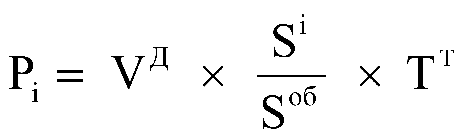 где:- объем (количество) потребленной за расчетный период тепловой энергии, определенный по показаниям коллективного (общедомового) прибора учета тепловой энергии, которым оборудован многоквартирный дом. В случаях, предусмотренных пунктом 59 Правил, для расчета размера платы за коммунальные услуги используется объем (количество) коммунального ресурса, определенный в соответствии с положениями указанного пункта;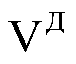 - общая площадь i-го жилого или нежилого помещения;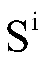 - общая площадь всех жилых и нежилых помещений многоквартирного дома;- тариф на тепловую энергию, установленный в соответствии с законодательством Российской Федерации.";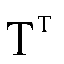 дополнить пунктом 3(1) следующего содержания:"3(1). Размер платы за коммунальную услугу по отоплению в жилом или нежилом помещении в многоквартирном доме, который оборудован коллективным (общедомовым) прибором учета тепловой энергии и в котором все жилые и нежилые помещения оборудованы индивидуальными и (или) общими (квартирными) приборами учета (распределителями) тепловой энергии, согласно пунктам 42(1) и 43 Правил определяется по формуле 3(1):,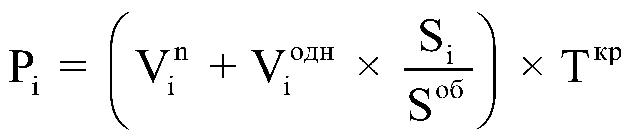 где:- объем (количество) потребленного за расчетный период в i-м жилом или нежилом помещении коммунального ресурса, определенный по показаниям индивидуального или общего (квартирного) прибора учета в i-м жилом или нежилом помещении. В случаях, предусмотренных пунктом 59 Правил, для расчета размера платы за коммунальные услуги используется объем (количество) коммунального ресурса, определенный в соответствии с положениями указанного пункта;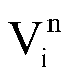 - объем (количество) тепловой энергии, предоставленный за расчетный период на общедомовые нужды в многоквартирном доме, оборудованном коллективным (общедомовым) прибором учета тепловой энергии, который определяется по формуле: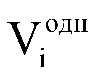 ,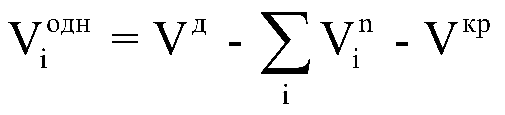 где - объем (количество) тепловой энергии, определяемый в соответствии с пунктом 54 Правил, использованный исполнителем при производстве коммунальной услуги по горячему водоснабжению (при отсутствии централизованного горячего водоснабжения), которая кроме этого также была использована исполнителем в целях предоставления потребителям коммунальной услуги по отоплению;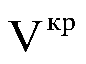 - общая площадь i-го жилого помещения (квартиры) или нежилого помещения в многоквартирном доме;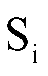 - общая площадь всех жилых помещений (квартир) и нежилых помещений в многоквартирном доме;- тариф (цена) на коммунальный ресурс, установленный в соответствии с законодательством Российской Федерации.";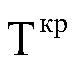 пункты 15 и 16 признать утратившими силу;пункт 17 изложить в следующей редакции:"17. Приходящийся на i-е жилое помещение (квартиру) или нежилое помещение объем (количество) коммунального ресурса (холодная вода, горячая вода, газ, сточные бытовые воды, электрическая энергия), предоставленного на общедомовые нужды за расчетный период в многоквартирном доме, не оборудованном коллективным (общедомовым) прибором учета, определяется по формуле 15:,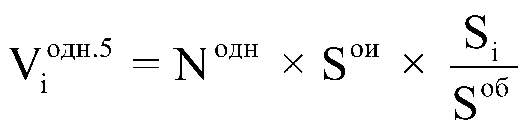 где:- норматив потребления соответствующего вида коммунальной услуги, предоставленной на общедомовые нужды за расчетный период в многоквартирном доме, установленный в соответствии с Правилами установления и определения нормативов потребления коммунальных услуг, утвержденными постановлением Правительства Российской Федерации от 23 мая 2006 г. N 306;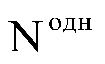 - общая площадь помещений, входящих в состав общего имущества в многоквартирном доме.При определении приходящегося на i-е жилое помещение (квартиру) или нежилое помещение объема холодной воды, предоставленной на общедомовые нужды за расчетный период, общая площадь помещений, входящих в состав общего имущества в многоквартирном доме, определяется как суммарная площадь следующих помещений, не являющихся частями квартир многоквартирного дома и предназначенных для обслуживания более одного помещения в многоквартирном доме (согласно сведениям, указанным в паспорте многоквартирного дома): площади межквартирных лестничных площадок, лестниц, коридоров, тамбуров, холлов, вестибюлей, колясочных, помещений охраны (консьержа) в этом многоквартирном доме, не принадлежащих отдельным собственникам;- общая площадь i-го жилого помещения (квартиры) или нежилого помещения в многоквартирном доме;- общая площадь всех жилых помещений (квартир) и нежилых помещений в многоквартирном доме.".